United StatesUnited StatesUnited StatesFebruary 2026February 2026February 2026February 2026MondayTuesdayWednesdayThursdayFridaySaturdaySunday123456789101112131415Valentine’s Day16171819202122Washington’s Birthday232425262728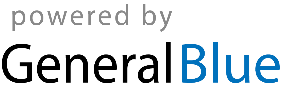 